Publicado en Madrid el 24/11/2020 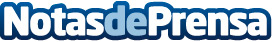 Qustodio: Solo el 2% de los padres españoles cree que su hijo ha sufrido ciberacosoQustodio ha realizado un informe para conocer cómo está afectando la nueva realidad a los menores españoles en tres ámbitos específicos: personal, digital y educativoDatos de contacto:Redacción648183184Nota de prensa publicada en: https://www.notasdeprensa.es/qustodio-solo-el-2-de-los-padres-espanoles Categorias: Telecomunicaciones Educación Sociedad Ocio para niños Dispositivos móviles http://www.notasdeprensa.es